	OBEC JEZERNICE	Obecní úřad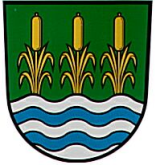 	IČ: 70040915 	e-mail: podatelna@jezernice.cz	751 31 Jezernice 206 	tel: 581 771 750	BÚ: 164392178/0300 ČSOB, a. s.		ID DS: i6kbive	web: www.jezernice.cz 					V Jezernici 14. 12. 2017 Všem delegovaným členůmokrskové volební komisepro Volbu prezidenta republiky 12. a 13. 1. 2018v JezerniciP o z v á n k ana 1. zasedání okrskové volební komiseV souladu s ustanovením § 14 odst. 1 písm. f) a § 14 odst. 2 zákona č. 275/2012 Sb., o volbě prezidenta republiky a o změně některých zákonů se uskutečníprvní zasedání okrskové volební komiseve středu 20. prosince 2017 v 16:00 hodin v budově Obecního úřadu (kancelář starostky),Jezernice 206, 751 31 Jezernice.Na této schůzce budou podány informace k volbám a proběhne losování funkce předsedy a místopředsedy okrskové volební komise. Dále bude složen slib člena okrskové volení komise.Nedostavíte-li se na první zasedání okrskové volební komise bez omluvy, nebude Vám umožněno dodatečné složení slibu a místo Vás bude povolán náhradník téže politické strany, politického hnutí nebo koalice nebo náhradník delegovaný občanem, který je oprávněn navrhnout kandidáta na funkci prezidenta republiky a jím podaná kandidátní listina byla zaregistrována, popřípadě za Vás bude jmenován nový člen okrskové volební komise.Školení předsedů (případně místopředsedů) a zapisovatelů okrskových volebních komisí proběhne v pondělí 8. ledna 2018 v 11:00 hodin v budově kulturního domu ECHO, ulice Novosady 1380, Lipník nad Bečvou.Účast předsedů (případně místopředsedů) a zapisovatelů volebních komisí na školení je nutná. Ing. Pavla Jochcovástarostka obceVyvěšeno:    14. 12. 2017Sejmuto:       20. 12. 2017EÚD: 	       14. 12. - 20. 10. 2017